胃がん地域連携パスStageⅠ（内視鏡治療）　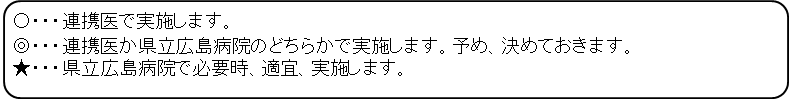 患者ＩＤ患者ＩＤ連携医療機関名連携医療機関名連絡先生年月日生年月日医師名医師名フリガナフリガナ専門医療機関名専門医療機関名県立広島病院県立広島病院県立広島病院県立広島病院連絡先県立広島病院（代表）県立広島病院（代表）患者氏名患者氏名医師名医師名(０８２)　２５４　‐　１８1８(０８２)　２５４　‐　１８1８(０８２)　２５４　‐　１８1８病名退院日1～3ヵ月後1年後2年後3年後4年後5年後6年後7年後8年後9年後10年後初回治療内視鏡的粘膜下層剥離術（ＥＳＤ）内視鏡的粘膜下層剥離術（ＥＳＤ）内視鏡的粘膜下層剥離術（ＥＳＤ）西暦西暦西暦西暦西暦西暦西暦西暦西暦西暦西暦西暦初回治療内視鏡的粘膜下層剥離術（ＥＳＤ）内視鏡的粘膜下層剥離術（ＥＳＤ）内視鏡的粘膜下層剥離術（ＥＳＤ）年年年年年年年年年年年年初回治療年　　  月　　  日年　　  月　　  日年　　  月　　  日月　　日月　　日月　　日月　　日月　　日月　　日月　　日月　　日月　　日月　　日月　　日月　　日臨床症状全身状態全身状態全身状態★★○○○○○○○○○○臨床症状腹痛の有無腹痛の有無腹痛の有無★★○○○○○○○○○○臨床症状消化器症状消化器症状消化器症状★★○○○○○○○○○○採血一般血液検査一般血液検査一般血液検査――○○○○○○○○○○採血腫瘍マーカー
（必要時）腫瘍マーカー
（必要時）――○○○○○○○○○○採血腫瘍マーカー
（必要時）腫瘍マーカー
（必要時）CEA――採血腫瘍マーカー
（必要時）腫瘍マーカー
（必要時）CA19-9――画像上部消化管内視鏡検査上部消化管内視鏡検査上部消化管内視鏡検査―★連携医連携医連携医連携医連携医連携医連携医連携医連携医連携医画像上部消化管内視鏡検査上部消化管内視鏡検査上部消化管内視鏡検査―★◎◎◎◎◎◎◎◎◎◎特記事項特記事項特記事項特記事項